                                                             Česká asociace stolního tenisu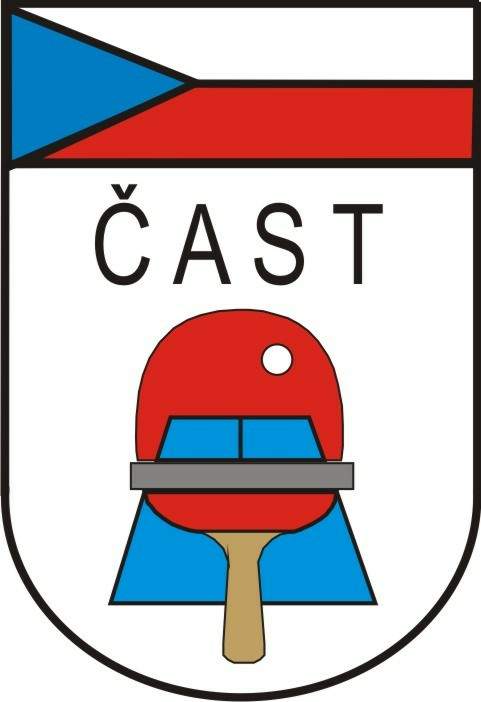                         		Krajský svaz stolního tenisu Vysočina z.s.                                                  Evžena Rošického 2684, 586 01 Jihlava                                      Usnesení z konference KSST Vysočina  2023                                                          konané v Jihlavě dne 26.4.2023Konference bere na vědomí:  Zprávu mandátové komise  Zprávu o činnosti KSST za uplynulé období, přednesenou Miloslavem Zadražilem  Informace přednesené předsedou  ČAST  panem Zbyňkem Špačkem  Informace přednesené panem Vítězslavem Holubem za KO ČUS KRAJE VYSOČINARezignaci členů KONTROLNÍ KOMISE a to předsedy Zápotočného S. a člena Kreislera T.Rozhodnutí KONTROLNÍ KOMISE, která si za svého předsedu zvolila p. Luďka PelikánaKonference schvaluje:          -Zprávy o hospodaření za rok 2022, přednesenou Petrem VachtfeidlemRozpočet KSST na rok 2023, ve výši 560 000 Kč na straně příjmů i výdajů, přednesenou Petrem Vachtfeidlem	-STANOVY SPOLKU s platností od 26.4.2023-	-doplnění KONTROLNÍ KOMISE o nové členy Pavla Kopečného a Zbyňka Trnku 	-změnu ve tvorbě žebříčku 2022-2023 a to, že do žebříčku budou zařazeni hráči či hráčky,kteří odehrají 12 a více zápasů za sezónu./ dosud bylo zapotřebí min. 18 zápasů/dle toho bude upravena metodika tvorby žebříčku-Konference volí:Delegáty na konferenci ČAST v roce 2024:- zástupce regionu Pelhřimov –Miloslav Záboj- předseda KSST Vysočina  Miloslav ZadražilKonference ukládá: 1 .  Jednotlivé  třídy Krajských soutěží mužů mohou mít max. 12 družstev a neměly by mít méně než 10 družstev.            T: Zodpovídá: VV KSST Vysočina2. Upravit žebříčky mládeže v kategoriích U 13 a U 11 tak, aby na turnaje BTM B jezdili převážně začínající a neregistrovaní hráči..      T: Zodpovídá: Komise /TM+mládeže/  VV KSST Vysočina3. Ukládá projednat na RSST možnost úpravy soutěžního řádu, tak, aby v jednom utkání v soutěži družstev mužů mohlo dojít ke střídání i dvou hráčů.4. Ukládá projednat na RSST pořádání okresních turnajů mládeže U 15, dále projednat pořádání Okresních přeborů mládeže jednotlivců kategorií U 13 a U 15.	T:  Zodpovídá: předseda a pověření člen výboru RSST pro mládež4. Zajistit změnu ve STANOVÁCH opravou ve VEŘEJNÉM REJSTŘÍKU.	T:  Zodpovídá: členové VV: M.Kotil a Petr Vachtfeidl	 Schváleno konferencí dne  26.4.2023				                                                                                                            předseda návrhové komise									         Miloslav Kotil